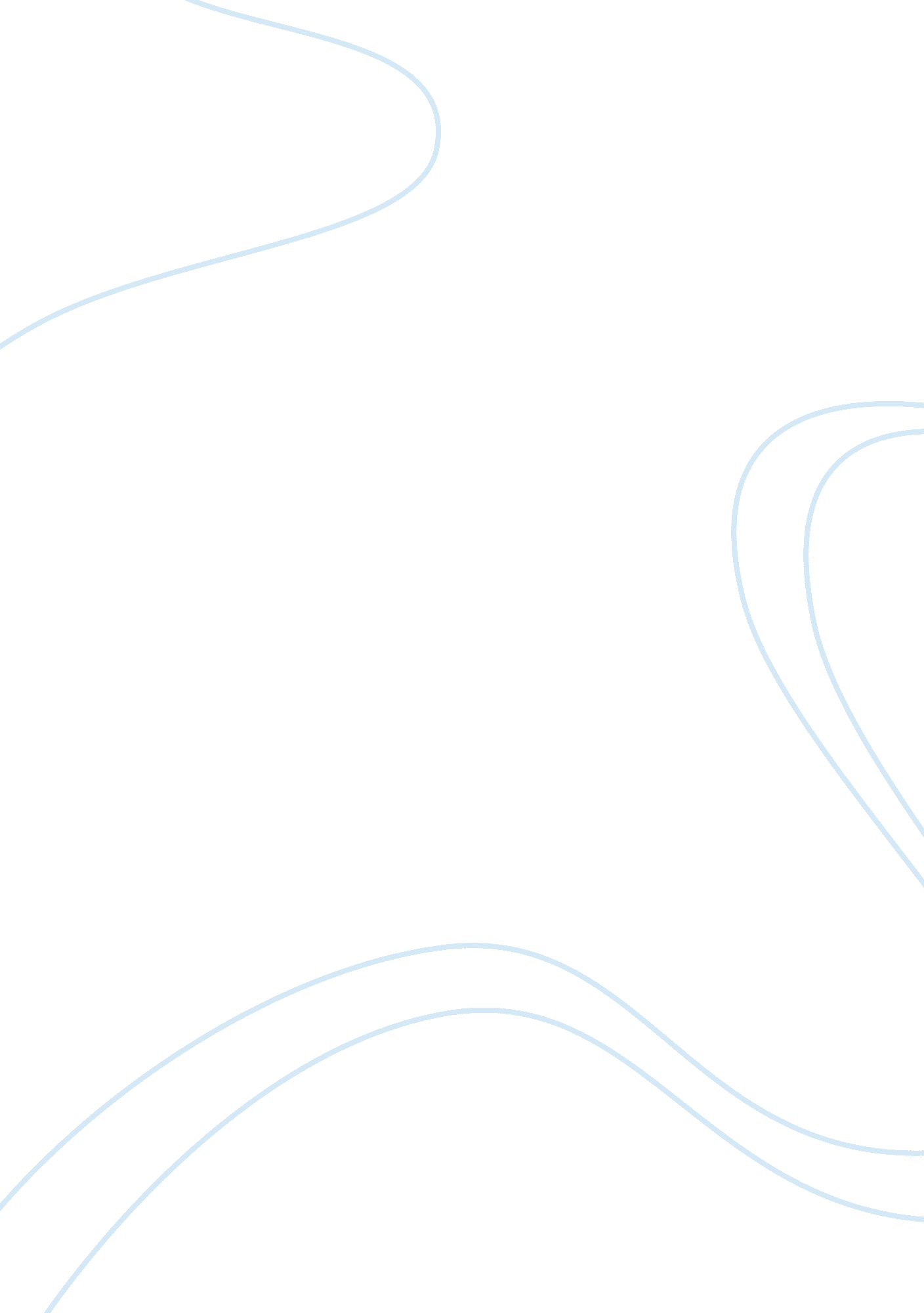 Arguments and their componentsPsychology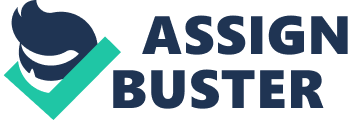 The premise on my friend’s part was that he supported Arsenal and was ready to bet on his team’s victory in the up coming matches while I was adamant that Manchester United will have its way. The premise that I had also surrounded the game of soccer and the love that both of us shared for this game remained uniform (Chua, 2003). 
The conclusion that was derived from both these premises was that we both enjoyed the game, though our teams were inherently different. Therefore the premise-conclusion in this instance surrounded our understanding of the subject at hand and how we embodied the basis of success through our own interests, likes and stances. This conclusion made me realize that even though premises were different, they had certain areas where combination of the sport of soccer was found and hence easy insights were made available. 